
                                 Province of the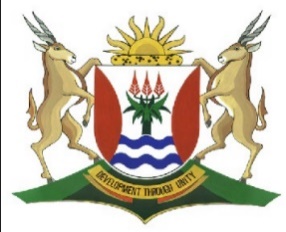 EASTERN CAPEEDUCATIONDIRECTORATE SENIOR CURRICULUM MANAGEMENT (SEN-FET)TUIS-ONDERIG SELFSTUDIE NOTAS EN AKTIWITEITE:VAKREKENINGKUNDEGRAAD11DATUMONDERWERPVennootskappe: Finansiële state -InkomstestaatVennootskappe: Finansiële state -InkomstestaatVennootskappe: Finansiële state -InkomstestaatVennootskappe: Finansiële state -InkomstestaatKwartaal2Week1TYD TOEKENNINGEen weekIINSTRUKSIESSien vereistes per aktiwiteitHULPBRONNEGERUIK JOU HANDBOEK(E)GERUIK JOU HANDBOEK(E)GERUIK JOU HANDBOEK(E)GERUIK JOU HANDBOEK(E)GERUIK JOU HANDBOEK(E)GERUIK JOU HANDBOEK(E)GERUIK JOU HANDBOEK(E)GERUIK JOU HANDBOEK(E)VENNOOTSKAPPE: FINANSIËLE STATEVENNOOTSKAPPE: FINANSIËLE STATEVENNOOTSKAPPE: FINANSIËLE STATEIn kwartaal 1 is die volgende inhoud behandel:In kwartaal 1 is die volgende inhoud behandel:Aansuiwerings aan die einde van die jaar (waarvan die meeste in graad 10 gedek is).Aansuiwerings aan die einde van die jaar (waarvan die meeste in graad 10 gedek is).Finale rekeninge: Handelsrekening, Wins-en-verliesrekening en Verdelingsrekening. Let wel: Handelsrekening en Wins-en-verliesrekening is ook in graad 10 gedek).Finale rekeninge: Handelsrekening, Wins-en-verliesrekening en Verdelingsrekening. Let wel: Handelsrekening en Wins-en-verliesrekening is ook in graad 10 gedek).Toepassing van relevante AARP beginsels, bv. paring, by die opstel van finansiële state.Toepassing van relevante AARP beginsels, bv. paring, by die opstel van finansiële state.AKTIWITEIT 1AKTIWITEIT 11.1Kies 'n AARP-beginsel in KOLOM B wat ooreenstem met die beskrywing in KOLOM A. Skryf slegs die letters (A – E) langs die vraagnommers(1.1.1 tot 1.1.5) in die WERKBLAD neer.1.2Kies EEN woord / term vir elk van die volgende stellings deur 'n AARP-beginsel uit die onderstaande lys te kies. Skryf slegs die AARP-beginsel langs die vraagnommers (1.2.1 tot 1.2.5) in die ANTWOORDEBOEK neer.paring;   lopende saak;  omsigtigheid;  wesenlikheid;     besigheids-entiteit1.2.1Diensgeld, kontantdeposito fooie en OTM-koste op die Bankstaat word bymekaar gevoeg en as bankkoste aangeteken.1.2.2Debiteure se wanbetalingsrekeninge word as slegte skuld afgeskryf, selfs al is dit moontlik in die toekoms verhaal.1.2.3Versekering sluit R340 in wat verband hou met die volgende boekjaar.1.2.4Die eienaar besluit om addisionele handelsvoorraad, wat teen 'n afslagkoers aangebied word, aan te koop, aangesien hy weet dat dit in die volgende finansiële tydperke verkoop kan word.1.2.5Die eienaar betaal haar persoonlike selfoonrekening met 'n besigheidstjek. Sy teken nie die bedrag as 'n uitgawe vir die onderneming op nie.1.3Ontleed die volgende aansuiwerings volgens die onderstaande tabel.1.3.1R36 000 is gedurende die finansiële jaar ontvang, waarvan R3 500 vir die volgende boekjaar is.1.3.2Die saldo van Handelsvoorraadrekening is R210 000. Handelsvoorraad volgens fisiese voorraadopname is R195 000.1.3.3Die rekening vir water en elektrisiteit vir die boekjaar beloop R44 600, waarvan R41 400 betaal is.1.3.4Die voorsiening vir oninbare skulde moet aangesuiwer word van R4 500 tot R6 200.1.3.5Rente op kapitaal gekapitaliseer, R12 600.STAAT VAN OMVATTENDE INKOMSTE (INKOMSTESTAAT)STAAT VAN OMVATTENDE INKOMSTE (INKOMSTESTAAT)STAAT VAN OMVATTENDE INKOMSTE (INKOMSTESTAAT)In graad 10 is jy  bekendgestel aan hierdie staat. Daar is geen verskil in die struktuur van die inkomstestaat vir sowel eenmansaak as vennootskap nie. Hierdie staat, soos jy weet, fokus op die afdeling vir nominale rekeninge. Die aantal eienaars beïnvloed dit dus nie.In graad 10 is jy  bekendgestel aan hierdie staat. Daar is geen verskil in die struktuur van die inkomstestaat vir sowel eenmansaak as vennootskap nie. Hierdie staat, soos jy weet, fokus op die afdeling vir nominale rekeninge. Die aantal eienaars beïnvloed dit dus nie.Hierdie staat verteenwoordig die inligting in die Handelsrekening en die Wins-en-verliesrekening.Hierdie staat verteenwoordig die inligting in die Handelsrekening en die Wins-en-verliesrekening.NOTA:NOTA:1.Ken die formaat van die staat van omvattende inkomste.2.Neem aansuiwerings in ag om die korrekte bedrae vir die finansiële tydperk weer te gee.AKTIWITEIT 2AKTIWITEIT 2Voltooi die inkomstestaat deur die ontbrekende inligting (A - N) in te vul.Voltooi die inkomstestaat deur die ontbrekende inligting (A - N) in te vul.INKOMSTESTAAT VIR DIE JAAR GEËINDIG 29 FEBRUARIE 2020INKOMSTESTAAT VIR DIE JAAR GEËINDIG 29 FEBRUARIE 2020AKTIWITEIT 3AKTIWITEIT 3Die volgende inligting het betrekking op BB Carpets vir die finansiële jaar geëindig29 Februarie 2020. Die onderneming gebruik 'n winsopslag van 50% op die koste.Die volgende inligting het betrekking op BB Carpets vir die finansiële jaar geëindig29 Februarie 2020. Die onderneming gebruik 'n winsopslag van 50% op die koste.GEVRA:GEVRA:Stel die Staat van Omvattende Inkomste op vir die jaar geëindig 29 Februarie 2020. Stel die Staat van Omvattende Inkomste op vir die jaar geëindig 29 Februarie 2020. UITTREKSEL VAN VOORAANGESUIWERDE SALDO’S - 29 FEBRUARIE 2020UITTREKSEL VAN VOORAANGESUIWERDE SALDO’S - 29 FEBRUARIE 2020AANSUIWERINGS EN ADDISIONELE INLIGTINGAANSUIWERINGS EN ADDISIONELE INLIGTING1.Brown het handelsvoorraad ter waarde van R2 250 vir persoonlike gebruik geneem. Dit is nie aangeteken nie.2.‘n Debiteur, M News, het op 26 Februarie 2020 goedere wat sy vir R750 gekoop het, aan die onderneming terugbesorg. Geen inskrywings is vir hierdie transaksie gemaak nie. Hierdie goedere is weer op die rakke gesit.3.Die onderneming moet die rekening van D. Gilks, R600, afskryf.4.'n Bedrag van R1 700 wat van M Maid ontvang is, is in Februarie 2020 in die debiteurekontrole gekreditee. ronder die beheer van die debiteure gekrediteer. M Maid se rekening is gedurende Januarie 2020 as slegte skuld afgeskryf.5.Die voorsiening vir oninbare skulde moet met R300 verminder word.6.Volgens 'n fisiese voorraadopname op 29 Februarie 2020, was die volgende voorhande:Handelsvoorraad R90 000Skryfbehoeftes R7507.'n Nuwe liaseerkabinet, kosprys R4 000, is vir die kantoor aangekoop op31 Augustus 2019 maar is per abuis in die diverse-uitgawe rekening gedebiteer. Stel die fout reg.8.Ou kantoortoerusting is op 1 Desember 2019 op krediet verkoop vir        R2 000. Hierdie toerusting het oorspronklik R10 000 gekos en die opgehoopte waardevermindering op 29 Februarie 2019 was R7 600. Die boekhouer het geen inskrywing gemaak vir hierdie transaksie nie. Die onderneming waardeer toerusting teen 20% p.a. op die verminderse-saldo.9.Rente op vaste deposito is slegs ontvang vir nege maande. Maak voorsiening vir uitstaande rente.10.Die advertensie sluit ‘n bedrag van R2 700 in wat betaal is vir ses advertensies in die City Press. Teen 29 Februarie 2020 het slegs drie van hierdie advertensies in die koerant verskyn.11.Die huurder het twee maande se huur vooraf betaal.Let wel: Die huurbedrag het op 1 November 2019 met R500 verhoog.12.Die water- en elektrisiteitsrekening van R1 200 vir Februarie 2020 is nog betaalbaar.